Night time worries…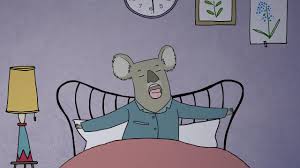 Date________ We all have worries, and they always seem worse in the night. Writing it down can really help us understand the worry and you can share your feelings with a trusted adut. I’m worried about …___________________________________________________________________________________________________________________________________________________________________________How bad is it really?Not bad 	1	2	3	4	5 	Really badI feel anxious about…___________________________________________________________________________________________________________________________________________________________________________How bad is it really?Not bad 	1	2	3	4	5 	Really badI’m concerned about…___________________________________________________________________________________________________________________________________________________________________________How bad is it really?Not bad 	1	2	3	4	5 	Really bad